Exploration: Part 1 NOTESWhy did European countries want to explore more of the world?Which 2 countries explored first? Why? Shade in Spain & circle Portugal on the map of Europe below.  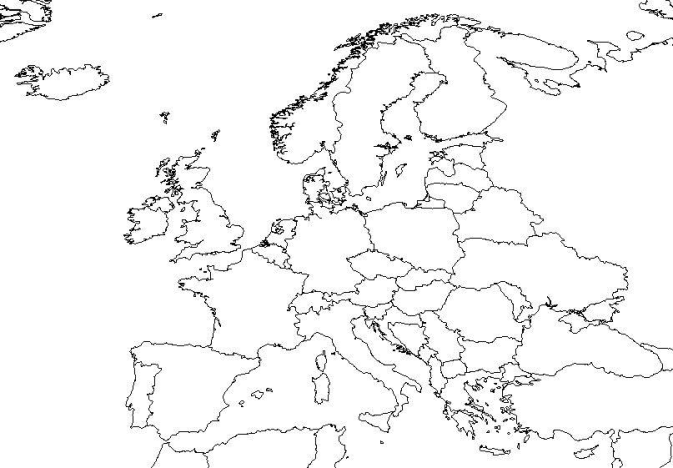 What part of the world did Spain & Portugal take over? What actions are the following explorers best known for? Christopher Columbus: _________________________________________________________Hernan Cortes: ___________________________________________________________________Francisco Pizarro: _______________________________________________________________How were Europeans able to conquer the natives (even though they were outnumbered?) ________________________________________________________________________________________________________________________________________________________________________________________________________________________________________________________________________________________________________________TERMS TO KNOW: ConquistadorConquerAlliesCortes & Pizarro 